Note-taking 
Abbreviations and acronymsWhy make notes?Note-taking needs to be concise. You do not need to write down everything word for word. Using symbols and abbreviations when you take notes can allow you to take more accurate notes more quickly. Using abbreviationsWhen taking notes, you can reduce the amount of language by shortening words and sentences. Some ways of abbreviating are: Using abbreviations and symbolsWord truncationFirst syllablePolitics = pol            Capitalism= cap             Democracy= dem Represents= rep          Liberal=lib                     Contrast= con First syllable, second letterSubject=subj            Individual=ind                  conservative= cons                  Totalitarism= tot Eliminate final lettersAssociation=assoc               Achievement= ach                   Biological= bio Omit vowelsBackground= bgnd              Enough= engh                 Government= gvnmt Important= impt                  Behaviour=bhvr READING MATHEMATICAL SIGNSACRONYMSAn acronym is a word formed by the initial letters of two or more words. We usually pronounce acronyms by saying each of their letters separately. The most common acronyms in biology sciences are: symbols meaning symbols meaning 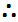 therefore @ at b/c ,         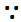 because s/b Should be VS Verses, against c/b Could be w/b Will be B4 before ff following ! Important point ∆ change !! Very  Important point & and ? May not understand …. etc. And so on , etcetera V V. extremely b/w between w/ with i.e. That is, that means   T. Theory, theoretical C. century   tho’ though NB Notice this, note well thro’ through nec. nessesary w/ with no. number w/o without pt. point viz. namely p. page w/i within re. Regarding, about Wh/ which sim. similar Vs. against s/t something 8 Any thing  ending in ‘ ate’ signmeaning signsignmeaning signmeaning signmeaning + plus < < Less than ∑ sum 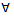 For all - minus ≥ ≥ Greater than or equal to √ Root , square root   I x IMod x, modulus x. ± Plus or minus ≤≤Less than or equal to ∕ per      .dot ÷ divided >> >> Much greater than % percent    TPerpendicular to × Multiplied by ² ² squared ! factorial α Varies as, proportional = equal equal ³ cubed → Gives, leads to, approaches ∫ integral ≠ Not equal to Not equal to ⁴ To the forth ∞ infinity ∩ intersection ≡ Equivalent to Equivalent to n To the nth  ɇ Does not  belongs to U union ≈ approximately approximately ↑Increase, rise, growth   ϵ Belongs to, a member of   (Open bracket /open parentheses> Greater than Greater than ↓Decrease , fall 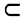 Contained in     )Close bracket/ close parenthesesAcronymFull Form AcronymFull Form ATP Adenosine Tri Phosphate ECG Electro Cardio Gram ADP Adenosine Di Phosphate MRI Magnetic Resonance Imaging AMP Adenosine Mono Phosphate GMO Genetically Modified Organism NADPH Nicotinamide Adenine Dinucleotide Phosphate Hydrogen TSH Thyroid Stimulating Hormone RNA Ribo Nucleic Acid FSH Follicle Stimulating Hormone mRNA Messenger Ribo Nucleic Acid WHO World Health Organisation DNA Deoxy Ribonucleic Acid HIV Human Immunodeficiency Virus CFC Chloro Fluoro Carbon AIDS Acquired Immunodeficiency Syndrome DDTE Dichloro Diphenyl Trichloro Ethan PMC Pollen Mother Cell LAB Lactic Acid Bacteria BOD Biochemical Oxygen Demand ATP Adenosine Tri Phosphate DO Dissolved Oxygen RBC Red Blood Cell IVF In vitro fertilization WBC White Blood Cell STD Sexually Transmitted Disease BP  Blood Pressure AI Artificial insemination ELISA Enzyme Linked Immune Sorbent Assay IG Immunoglobulin PCR  Polymerase Chain Reaction BAC Bacterial Artificial Chromosome 